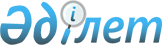 Постановление акимата района Тереңкөл "О признании утратившими силу некоторых постановлений акимата района Тереңкөл"Постановление акимата района Тереңкөл Павлодарской области от 7 сентября 2020 года № 228/1. Зарегистрировано Департаментом юстиции Павлодарской области 9 сентября 2020 года № 6939
      В соответствии с пунктом 2 статьи 31 Закона Республики Казахстан от 23 января 2001 года "О местном государственном управлении и самоуправлении в Республике Казахстан", подпунктом 4) пункта 2 статьи 46 Закона Республики Казахстан от 6 апреля 2016 года "О правовых актах", Указом Президента Республики Казахстан от 4 августа 2018 года № 724 "О переименовании Качирского, Лебяжинского районов Павлодарской области" акимат района Тереңкөл ПОСТАНОВЛЯЕТ:
      1. Признать утратившим силу постановление акимата Качирского района от 22 июля 2015 года № 192/6 "Об утверждении схем и порядка перевозки в общеобразовательные школы детей, проживающих в отдаленных населенных пунктах Качирского района" (зарегистрированное в Реестре государственной регистрации нормативных правовых актов за № 4645, опубликованное 13 августа 2015 года в газетах "Тереңкөл тынысы", "Заря").
      2. Признать утратившим силу постановление акимата Качирского района от 23 октября 2015 года № 264/9 "О внесении изменения в постановление акимата Качирского района от 22 июля 2015 года № 192/6 "Об утверждении схем и порядка перевозки в общеобразовательные школы детей, проживающих в отдаленных населенных пунктах Качирского района" (зарегистрированное в Реестре государственной регистрации нормативных правовых актов за № 4799, опубликованное 26 ноября 2015 года в газетах "Тереңкөл тынысы", "Заря").
      3. Контроль за исполнением настоящего постановления возложить на заместителя акима района Ибраеву Р.К.
      4. Настоящее постановление вводится в действие по истечении десяти календарных дней после дня его первого официального опубликования.
					© 2012. РГП на ПХВ «Институт законодательства и правовой информации Республики Казахстан» Министерства юстиции Республики Казахстан
				
      Аким района Тереңкөл 

Е. Айткенов
